Восстановительный подход - это про:решение конфликтных ситуаций и взаимодействие между людьми, когда мы можем выслушать друг друга и понять;принятие совместного решения по разрешению того или иного вопроса, где каждый несет ответственность за определенные действия, а решение удовлетворяет каждого участника;восстановление доверия, отношений;решение, как действовать в будущем, чтобы не возникали такие ситуации, а если возникли, то как мы действуем в них;уважение друг друга (не оскорбляем, не перебиваем и т.д.);культуру конструктивного взаимодействия и общения, где каждому может быть комфортно.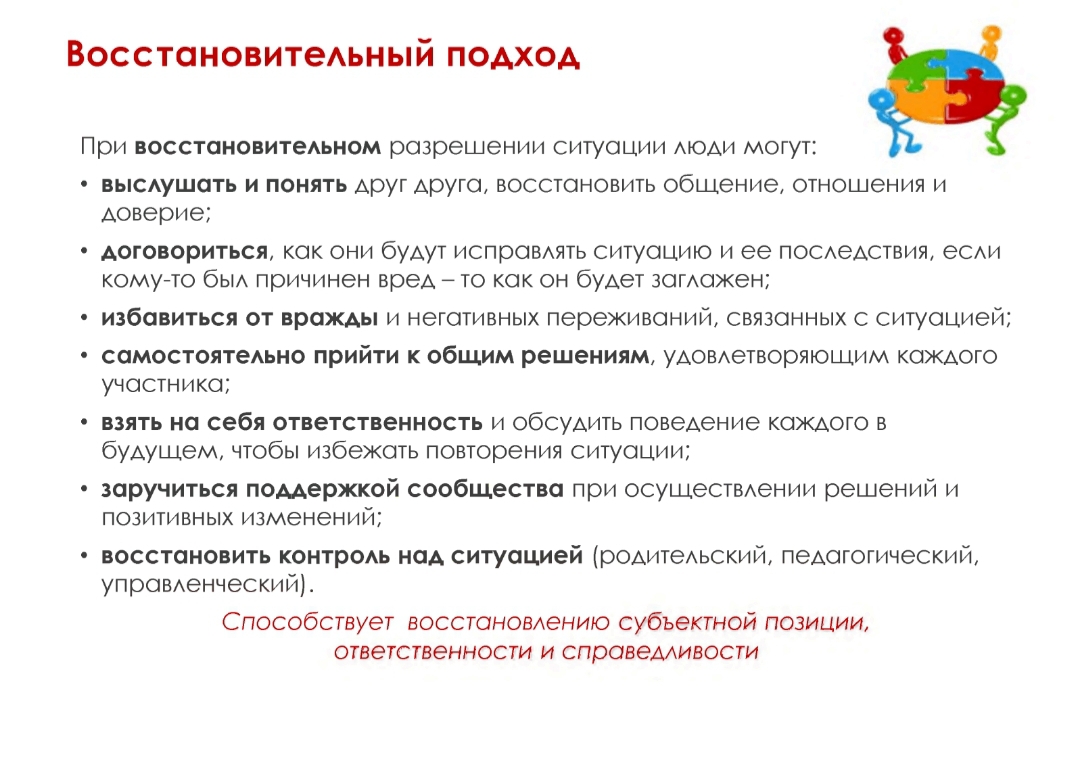 Основой метода восстановительного подхода является  ценность построения конструктивных отношений и умения договориться в сложных ситуациях.